БІЛОЦЕРКІВСЬКА МІСЬКА РАДАКИЇВСЬКОЇ ОБЛАСТІР І Ш Е Н Н Явід 07 вересня 2017 року                                                                      № 1112-35-VIIПро органи самоорганізації населення    у м. Біла Церква            Відповідно до законів України “Про місцеве самоврядування в Україні“, “Про органи самоорганізації населення“, Указу Президента України від 26 лютого 2016 року                   № 68/2016 «Про сприяння розвитку громадянського суспільства в Україні», рішення Білоцерківської міської ради від 23 березня 2016 року № 123-08-VII «Про затвердження Стратегії розвитку міста Біла Церква па період до 2025 року», рішення Білоцерківської міської ради від 03 листопада 2016 року № 302-I8-VII «Про затвердження Програми розвитку громадянського суспільства у місті Біла Церква на 2016 - 2020 роки», міська рада вирішила:            1.Затвердити Положення про органи самоорганізації населення у м. Біла Церква (додаток 1);	2.Затвердити Положення про порядок надання дозволу на створення органу самоорганізації населення у м. Біла Церква (додаток 2). 	3.Затвердити Положення про порядок легалізації органів самоорганізації населення у м. Біла Церква (додаток 3). 	4.Утворити та завтердити межі території  комітетів мікрорайонів у м. Біла Церква (додаток 4);	5.Рішення набирає чинності в частині фінансування ОСН з 2019 року відповідно до вимог Бюджетного кодексу України.	6.Контроль за виконанням рішення покласти на постійну комісію з питань освіти, науки, культури, мови, прав національних меншин, міжнародного співробітництва, інформаційної політики, молоді, спорту та туризму, соціального захисту, охорони здоров'я, материнства та дитинства Білоцерківської міської ради.Міський голова 								Г.А. Дикий 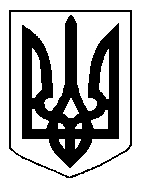 